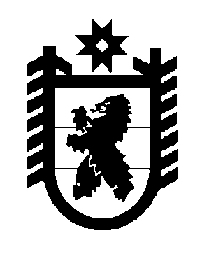 Российская Федерация Республика Карелия    ПРАВИТЕЛЬСТВО РЕСПУБЛИКИ КАРЕЛИЯРАСПОРЯЖЕНИЕ                                от  12 января 2015 года № 1р-Пг. Петрозаводск В соответствии с календарным планом официальных физкультурных мероприятий и спортивных мероприятий Республики Карелия на 2015 год:1. Министерству по делам молодежи, физической культуре и спорту Республики Карелия организовать проведение Всероссийских и Международных соревнований по автомобильному ралли в Лахденпохском, Сортавальском, Суоярвском и Питкярантском муниципальных районах (далее – соревнования):этапы чемпионата и Кубка России – ралли «Карелия 2015» в период  января 2015 года;этап Кубка мира – ралли-рейд «Россия – Северный Лес 2015» в период  февраля 2015 года;этап Кубка России – ралли «Яккима 2015» в период 27-;этапы чемпионата и Кубка России – ралли «Белые ночи 2015» в период 26-.	2. Утвердить прилагаемый состав республиканского организа-ционного комитета по подготовке и проведению Всероссийских и Международных соревнований по автомобильному ралли в Лахденпохском, Сортавальском, Суоярвском и Питкярантском муниципальных районах в 2015 году (далее – оргкомитет).3. Министерству здравоохранения и социального развития Республики Карелия обеспечить медицинское обслуживание участников соревнований согласно заявкам оргкомитета.4. Рекомендовать Министерству внутренних дел по Республике Карелия оказать содействие в обеспечении общественного порядка и безопасности дорожного движения на территории проведения соревнований.5. Государственному комитету Республики Карелия по обеспечению жизнедеятельности и безопасности населения оказать помощь организаторам соревнований в обеспечении безопасности участников соревнований при прохождении трассы автомобильного ралли, а также пожарной безопасности.6. Рекомендовать органам местного самоуправления Лахденпохского, Сортавальского, Суоярвского и Питкярантского муниципальных районов:сформировать  организационный комитет по подготовке и проведению соревнований на территории муниципальных образований; оказать содействие в обеспечении общественного порядка и общественной безопасности при проведении соревнований на территориях муниципальных образований.           ГлаваРеспублики  Карелия                                                             А.П. ХудилайненУтвержден распоряжениемПравительства Республики Карелияот 12 января 2015 года № 1р-ПСоставреспубликанского организационного комитета по подготовке ипроведению Всероссийских и Международных соревнований по автомобильному ралли в Лахденпохском, Сортавальском, Суоярвском и Питкярантском муниципальных районах в 2015 году     Улич В.В.Воронов А.М.     Улич В.В.Воронов А.М.- заместитель Главы Республики Карелия по социаль-ным вопросам, председатель организационного комитета- Министр по делам молодежи, физической культуре и спорту Республики Карелия, заместитель председателя организационного комитета- заместитель Главы Республики Карелия по социаль-ным вопросам, председатель организационного комитета- Министр по делам молодежи, физической культуре и спорту Республики Карелия, заместитель председателя организационного комитетаФешина Е.Л.- ведущий специалист Министерства по делам молодежи, физической культуре и спорту Республики Карелия, секретарь организационного комитета- ведущий специалист Министерства по делам молодежи, физической культуре и спорту Республики Карелия, секретарь организационного комитетаЧлены организационного комитета:Члены организационного комитета:Члены организационного комитета:Члены организационного комитета:Астраханцев Ф.Г.- начальник отдела Министерства по делам молодежи, физической культуре и спорту Республики Карелия- начальник отдела Министерства по делам молодежи, физической культуре и спорту Республики Карелия- начальник отдела Министерства по делам молодежи, физической культуре и спорту Республики Карелия- начальник отдела Министерства по делам молодежи, физической культуре и спорту Республики КарелияВохмин В.Д.- глава администрации Лахденпохского муници-пального района (по согласованию)- глава администрации Лахденпохского муници-пального района (по согласованию)- глава администрации Лахденпохского муници-пального района (по согласованию)- глава администрации Лахденпохского муници-пального района (по согласованию)Гулевич Л.П.- глава администрации Сортавальского муници-пального района (по согласованию)- глава администрации Сортавальского муници-пального района (по согласованию)- глава администрации Сортавальского муници-пального района (по согласованию)- глава администрации Сортавальского муници-пального района (по согласованию)Данько Г.Г.Жадановский И.С.- глава администрации Суоярвского муниципального района (по согласованию)- Председатель Государственного комитета Республики Карелия по транспорту- глава администрации Суоярвского муниципального района (по согласованию)- Председатель Государственного комитета Республики Карелия по транспорту- глава администрации Суоярвского муниципального района (по согласованию)- Председатель Государственного комитета Республики Карелия по транспорту- глава администрации Суоярвского муниципального района (по согласованию)- Председатель Государственного комитета Республики Карелия по транспортуЗемцов Р.В.Киселев В.А.- начальник Пограничного управления Федеральной службы безопасности  Российской Федерации  по Республике Карелия (по согласованию)- президент Карельской региональной общественной организации «Федерация автомобильного спорта» (по согласованию)- начальник Пограничного управления Федеральной службы безопасности  Российской Федерации  по Республике Карелия (по согласованию)- президент Карельской региональной общественной организации «Федерация автомобильного спорта» (по согласованию)- начальник Пограничного управления Федеральной службы безопасности  Российской Федерации  по Республике Карелия (по согласованию)- президент Карельской региональной общественной организации «Федерация автомобильного спорта» (по согласованию)- начальник Пограничного управления Федеральной службы безопасности  Российской Федерации  по Республике Карелия (по согласованию)- президент Карельской региональной общественной организации «Федерация автомобильного спорта» (по согласованию)Лебедев С.Ю.Кукушкин В.П.- исполнительный директор общества с ограниченной ответственностью «Северный Лес» (по согласованию)- Министр внутренних дел по Республике Карелия (по согласованию)- исполнительный директор общества с ограниченной ответственностью «Северный Лес» (по согласованию)- Министр внутренних дел по Республике Карелия (по согласованию)- исполнительный директор общества с ограниченной ответственностью «Северный Лес» (по согласованию)- Министр внутренних дел по Республике Карелия (по согласованию)- исполнительный директор общества с ограниченной ответственностью «Северный Лес» (по согласованию)- Министр внутренних дел по Республике Карелия (по согласованию)Павлов А.Н.       Серышев А.А.      Сивачева О.Н.- первый заместитель Министра по природо-пользованию и экологии Республики Карелия- начальник Управления Федеральной службы безопасности Российской Федерации по Республике Карелия (по согласованию)- исполнительный директор Межрегиональной общественной организации «Автомобильная федерация Санкт-Петербурга и Ленинградской области» (по согласованию)- первый заместитель Министра по природо-пользованию и экологии Республики Карелия- начальник Управления Федеральной службы безопасности Российской Федерации по Республике Карелия (по согласованию)- исполнительный директор Межрегиональной общественной организации «Автомобильная федерация Санкт-Петербурга и Ленинградской области» (по согласованию)- первый заместитель Министра по природо-пользованию и экологии Республики Карелия- начальник Управления Федеральной службы безопасности Российской Федерации по Республике Карелия (по согласованию)- исполнительный директор Межрегиональной общественной организации «Автомобильная федерация Санкт-Петербурга и Ленинградской области» (по согласованию)- первый заместитель Министра по природо-пользованию и экологии Республики Карелия- начальник Управления Федеральной службы безопасности Российской Федерации по Республике Карелия (по согласованию)- исполнительный директор Межрегиональной общественной организации «Автомобильная федерация Санкт-Петербурга и Ленинградской области» (по согласованию)Старикова О.А.Углов Д.Ю.- глава администрации Питкярантского муници-пального района (по согласованию)- начальник казенного учреждения Республики Карелия «Управление автомобильных дорог Республики Карелия»- глава администрации Питкярантского муници-пального района (по согласованию)- начальник казенного учреждения Республики Карелия «Управление автомобильных дорог Республики Карелия»Федотов Н.Н.- Председатель Государственного комитета Республики Карелия по обеспечению жизнедеятельности и безопасности населения- Председатель Государственного комитета Республики Карелия по обеспечению жизнедеятельности и безопасности населения